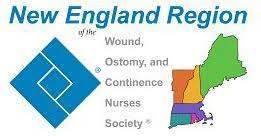 New England Region of WOCN Society®Youth Rally Scholarship ApplicationApplications must be received by March 23, 2024Return the completed application and personal statement to:Leah Abecassis at Leah.Abecassis@childrens.harvard.eduAwards will be announced on social media and via email Full Name:Mailing Address:City/State/Zip:Phone (Work):Phone (Home):Email:Date of WOC Certification:	Date of WOC Certification:	Certification Program:Certification Program:Member of New England Region of WOCN?:Member of New England Region of WOCN?:YesNoHave you participated in the Youth Rally Camp before as a medical professional?Have you participated in the Youth Rally Camp before as a medical professional?Have you participated in the Youth Rally Camp before as a medical professional?Have you participated in the Youth Rally Camp before as a medical professional?YesNoAre you a prior recipient of any scholarships from NER WOCN?  Are you a prior recipient of any scholarships from NER WOCN?  Are you a prior recipient of any scholarships from NER WOCN?  Are you a prior recipient of any scholarships from NER WOCN?  YesNoIf so, which one?Please attach the following documents to your application:Please attach the following documents to your application:Please attach the following documents to your application:Please attach the following documents to your application:CV/ResumePersonal StatementPersonal StatementI hereby certify that the information on this application and additional documents are true and accurate.I hereby certify that the information on this application and additional documents are true and accurate.I hereby certify that the information on this application and additional documents are true and accurate.I hereby certify that the information on this application and additional documents are true and accurate.SignatureDatePlease note that incomplete applications will not be reviewed.Please note that incomplete applications will not be reviewed.Please note that incomplete applications will not be reviewed.Please note that incomplete applications will not be reviewed.